Акция «Кросс нации» 2020!	В д.Тагаре на территории лыжной базы «Соболёк» 19 сентября 2020г прошел всероссийский кросс нации! В данном мероприятии участвовали учащиеся МКОУ Тагарская СОШ в составе 30 человек вместе с родителями, а также глава администрации Тагарского сельского совета и глава районной администрации по Кежемскому району.  После акции было организовано чаепитие – горячий чай с выпечкой! 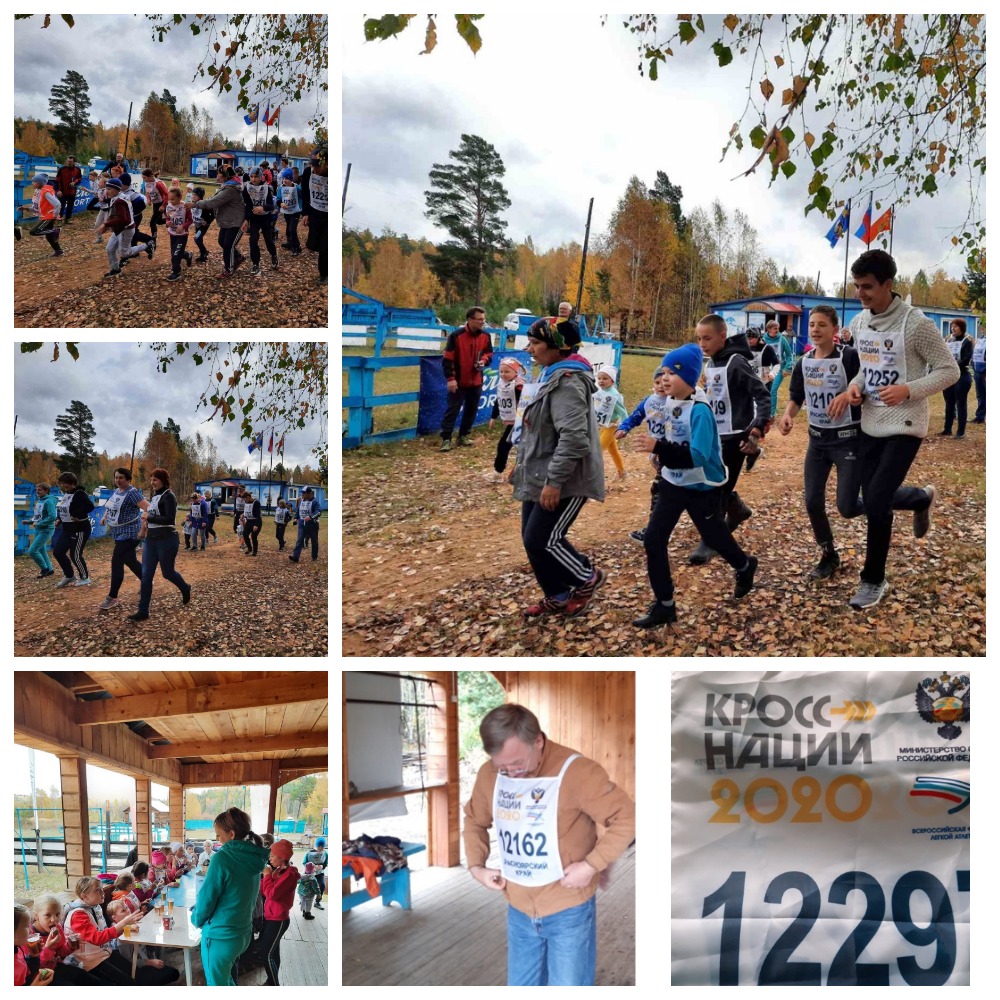 